EMPRESA DE TRANSPORTE DE PASAJEROS METRO S.A.METRO DE SANTIAGO LICITACIÓN PÚBLICASERVICIOS Y SOPORTES PARA EXCAVACIONES ARQUEOLÓGICAS EXTENSIÓN LÍNEA 3, METRO DE SANTIAGOVOLUMEN 1Bases de LicitaciónFORMULARIO INTENCIÓN DE PARTICIPAR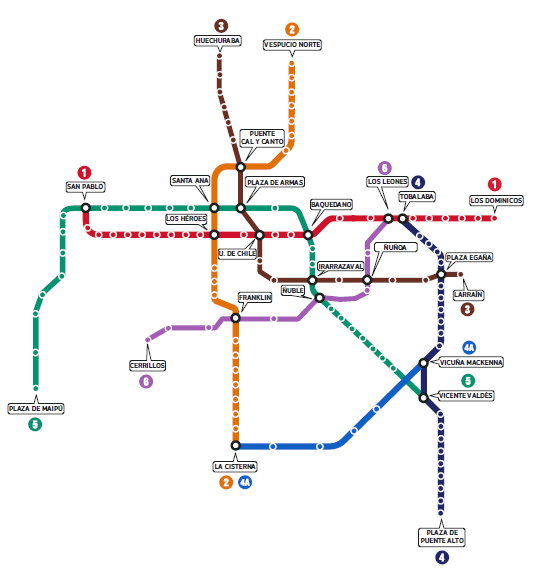 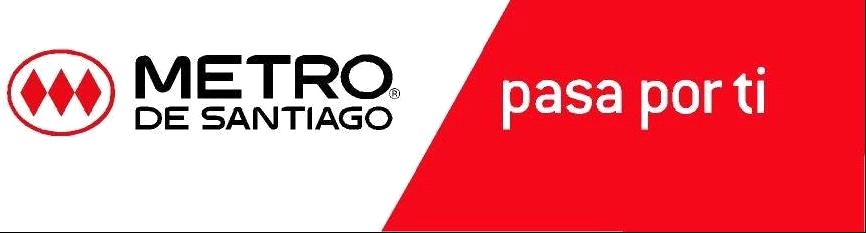 Documento : Formulario Intención de Participar Licitación Pública Servicios y Soportes para Excavaciones Arqueológicas Extensión Línea 3Código: PL3-00-1651-ANX-000-CN-00001Revisión : R00     (Feb-18)PROYECTO : EXTENSIÓN LÍNEA 3PROYECTO : EXTENSIÓN LÍNEA 3DIVISIÓN PROYECTOS DE EXPANSIÓNFORMULARIO – intencion de participarFORMULARIO – intencion de participarSERVICIOS Y SOPORTES PARA EXCAVACIONES ARQUEOLÓGICAS EXTENSIÓN LÍNEA 3, METRO DE SANTIAGOSERVICIOS Y SOPORTES PARA EXCAVACIONES ARQUEOLÓGICAS EXTENSIÓN LÍNEA 3, METRO DE SANTIAGOEMPRESA INTERESADANombre de la Empresa…………………………….……………………………………………………..Dirección de la Empresa…………………………………………………………………………………EMPRESA INTERESADANombre de la Empresa…………………………….……………………………………………………..Dirección de la Empresa…………………………………………………………………………………Por medio del presente Formulario, la Empresa precedentemente identificada deja constancia de su intención de participar en la Licitación Servicios y Soportes para Excavaciones Arqueológicas Extensión Línea 3, acredita el pago del derecho correspondiente y adjunta el comprobante del depósito.Para todos los efectos de comunicación referida a la Licitación, se solicita considerar como representante de nuestra Empresa a la siguiente persona:Nombre:…………………………………………...………………………………………………….……Cédula de Identidad:…………………………….…………………………………………………..……Teléfono Celular:………………………………………………………………………………….………Correo Electrónico:…………………….………………………………………………………….………Por medio del presente Formulario, la Empresa precedentemente identificada deja constancia de su intención de participar en la Licitación Servicios y Soportes para Excavaciones Arqueológicas Extensión Línea 3, acredita el pago del derecho correspondiente y adjunta el comprobante del depósito.Para todos los efectos de comunicación referida a la Licitación, se solicita considerar como representante de nuestra Empresa a la siguiente persona:Nombre:…………………………………………...………………………………………………….……Cédula de Identidad:…………………………….…………………………………………………..……Teléfono Celular:………………………………………………………………………………….………Correo Electrónico:…………………….………………………………………………………….………Nota: para el exclusivo efecto de enviar a la Empresa la factura o boleta de ventas y servicios por concepto del pago del derecho a participar, se solicita consignar adicionalmente, los siguientes datos:Dirección postal:…………………………………………………………………….………..………….………Identificación comercial de la Empresa (RUT, SIRET, CIF, VAT, FEIN, entre otros):…………………………………………………………………….………..………………..……..……..……...………Número de teléfono:…………………..…………………………………………………….…………………Giro o función de la Empresa:………………………………………………………………………..………................................................................................................................................................…...Nota: para el exclusivo efecto de enviar a la Empresa la factura o boleta de ventas y servicios por concepto del pago del derecho a participar, se solicita consignar adicionalmente, los siguientes datos:Dirección postal:…………………………………………………………………….………..………….………Identificación comercial de la Empresa (RUT, SIRET, CIF, VAT, FEIN, entre otros):…………………………………………………………………….………..………………..……..……..……...………Número de teléfono:…………………..…………………………………………………….…………………Giro o función de la Empresa:………………………………………………………………………..………................................................................................................................................................…...Nombre del Representante Legalde la EmpresaFirma del Representante Legalde la EmpresaNombre del Representante de la Empresa para la LicitaciónFirma del Representante de la Empresapara la LicitaciónFecha:…………….de………………………de 20…Fecha:…………….de………………………de 20…